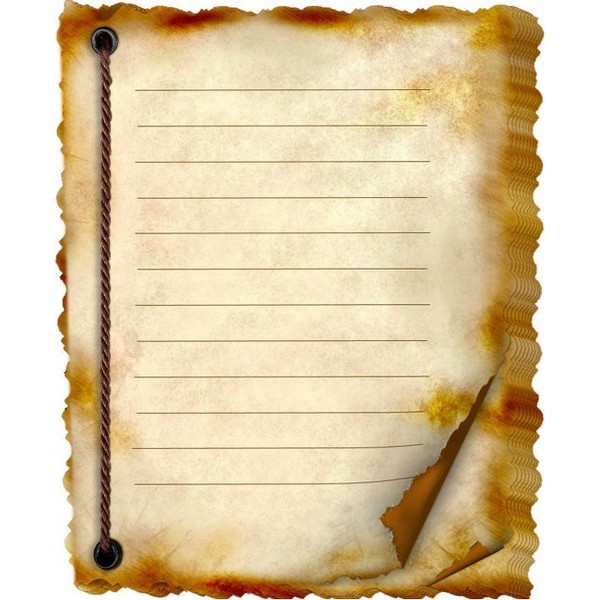 Краеведческий календарьзнаменательных датЕкатериновского района:годы, события, люди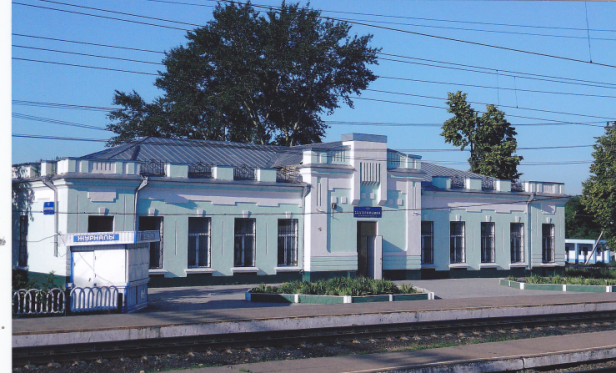 2023 годО, Родина! В неярком блескеЯ взором трепетным ловлюТвои пролески, перелески -Все, что без памяти люблю:И шорох рощи белоствольной,И синий дым в дали пустой,И ржавый крест над колокольней,И низкий холмик со звездой...Мои обиды и прощеньяСгорят, как старое жнивье.В тебе одной - и утешеньеИ исцеление мое.(А. Жигулин)Наш Екатериновский район образован в 1928 г. и расположен в северо- западной части Саратовской области, площадь его составляет 3035 кв. км. В истории нашего района много славных страниц, много известных людей, и мы гордимся ею. Очень важно сохранить её и передать будущим поколениям. Данный «Краеведческий календарь знаменательных дат Екатериновского района: годы, события, люди» адресуется тем читателям, которые интересуются историей. Он содержит материал об исторических событиях нашего района, о выдающихся земляках и достижениях.Материал расположен по разделам:                Хроника событийВозникновение новых поселенийОбразованиеЗнаменитые люди районаЛитературное наследиеКультураАрхеологические находки районаБиблиотеки – юбилярыХроника событийНовые поселенияОбразованиеЗнаменитые люди районаЛитературное наследиеКультураАрхеологические находки районаБиблиотеки – юбилярыСоставитель : Кузнецова Ю.В.Проложен большой тракт из Бакур на г. Петровск.1698 г.325  летПостроен элеватор банковского типа объёмом 8 200 т.1913 г.110 летВ Екатериновке на деньги купцов был построен Народный дом.1918 г.105 летВ Екатериновке к концу года была установлена Советская власть.1918 г., январь105 летСоздана первичная организация РКП(б) в Андреевке.1918 г., март105летВ Бакурах организовали артели по совместной обработке земли «Заря» и «Восточная» под руководством Н.Т.Запевалина, А.Я. Муратова1918 г.105 летМихеев Игнат Иванович организовал в Альшанке военный комиссариат, комитет бедноты, партийную ячейку.1918 г.105 летЕкатериновка становится районным центром.1928 г.95 летБыла создана новая служба – Районный отдел социального обеспечения (Управление социальной защиты).1928 г.95летЕкатериновка получила статус посёлка городского типа.1958 г., 1 марта65 летВ с. Бакуры построено здание для комбината бытового обслуживания.1958 г.65 летПосажена государственная лесная полоса.1958 г.65летКолхоз «Первое мая» объединился с колхозом им. Чапаева и стал колхоз им. Э. Тельмана.1958 г.65 летНа базе МТС организовали ремонтно-техническую станцию (РТС).1958 г.65 летЕкатериновская строительная организация сдала в эксплуатацию 20 животноводческих помещений.1958 г.65 летВ связи с разоблачением культа Сталина колхоз им. Ворошилова (в с. Бакуры) переименован в колхоз «Россия». 1958 г.65 летКолхозу «Красный партизан»  переименован в «им. Ленина».1958 г.65 летВ Екатериновке началось строительство радиорелейной установки для обеспечения надёжной телефонной и телеграфной связи Москва-Саратов, Ртищево-Саратов, Мичуринск-Саратов.1963 г.60 летМногие жители Екатериновки стали иметь возможность пользоваться цветными телевизорами.1968 г.55 летВ Екатериновке появилась первая улица с твёрдым покрытием.1968 г.55 летВ п. Прудовой построен новый медпункт с физиотерапевтическим кабинетом.1968 г.50 летКолхозу им. Тельмана (Комаровка) присудили Красное знамя министерства сельского хозяйства СССР.1973 г.50 летВ Екатериновке построено здание пожарной службы.1978 г.45 летНа центральной усадьбе товарищества «Комаровское» к пятнадцати квартирам был подведён природный газ.1993 г.30 летВ Екатериновке открылся ресторан «Русь».1993 г., 12 января30 летРайонный отдел социального обеспечения преобразован в управление социальной защиты населения администрации района1993 г., 1 февраля30 летВ Екатериновском районе официально зарегистрировано 96 безработных, из них 74 женщины и билее 20-ти человек молодёжи от 16 до 25 лет.1993 г., на 15 октября30 летВ Екатериновке отметило своё новоселье отделение сбербанка № 3957, переехав в новое здание на улице Кооперативной.1993 г., декабрь30 лет755 квартир и домов перешли в личную собственность (приватизированы).1993 г.30 летНачала свою работу специализированная служба по ритуальным услугам Екатериновского РМПО ЖКХ.1998 г.25 летВ товариществе «Крутоярское» смонтирована и действует своя мельница. Она перерабатывает зерно на муку для местных жителей.1998 г.25 летСостоялось подключение к «голубой магистрали» двух сёл – Октябревки и Мирного.1998 г., 30 июля25летВ с. Галахово, Упоровке и п. Юбилейный состоялся праздничный митинг по поводу пуска природного газа.1998 г., 29 сентября25 летЗавершена газификация Екатериновского района. Было проложено 151,8 км межпоселковых и 13,6 км внутрипоселковых магистралей.1998 г.25 летв Екатериновке на ул. Рабочая, 34 открылся торговый дом «Альберт», предприниматель Армен Петросян.2003 г.20 летНа базарной площади открылась аптека.2008 г.15 летЕкатериновскую землю посетил с рабочим визитом губернатор Саратовской области Радаев Валерий Васильевич.2013 г., 7 июня10летПредседателю СПК «Воронцовский» Владимиру Викторовичу Волкову присвоено звание «Почётный работник агропромышленного комплекса РФ».2013 г.10летУправление пенсионного фонда переехало в новое здание на улице Калининская, д. 103, корпус «А».2013 г.10 летОбразовалось с. Михайловка (Бакурского округа)1693 г.330летВозникло с. Корсакова Поляна для защиты от разбойников – корсаров.1693 г.330 летНачало заселения с. Изнаир (2-я версия)1833 г.190 летОбразован совхоз «Индустриальный».1928 г.95 летВ с. Бутурлинка хозяйства объединили в один крупный колхоз «Родина», который возглавил П.А. Шумский.1958 г., март65 летОбразовано с. Вязовка.1866-1868 гг.155 летОбъединились колхозы деревень Осиновка и Упоровка в один колхоз им. Кирова.1953 г.70 летБыло образовано с. Вязовка.1863 г.160 летВ Екатериновке была открыта школа для крестьянской молодёжи.1918 г.105летВ Екатериновке стала действовать школа рабочей молодёжи.1943 г.80 летВ Екатериновке была открыта вспомогательная школа.1963 г.60 летОткрыта новая средняя школа в с. Галахово.1963 г.60 летОткрылась школа в с. Воронцовка.1968 г.55 летВ Екатериновке открылся детский сад «Тополёк».1973 г.50 летВ с. Крутояр открыта новая средняя школа.1978 г.,1 сентября45 летОткрыт детский сад «Берёёзка».1988 г.35 летОткрыта новая школа в с. Бакуры.1998 г.25 летРодился А.Н. Минх, будущий этнограф. Некоторое время проживал в с. Колено.1833 г., 4 апреля190 летВ Екатериновке родился Архипов Владимир Александрович, будущий профессор, доктор филологических наук.1913 г., 21 марта110 летВ Сластухе родился Фильков Василий Петрович, будущий Герой Советского Союза.1913 г., 25 августа110 летВ бою у железнодорожного моста через реку Кремно погиб командир партизанского отряда уроженец с. Сластуха В.П. Фильков. Его именем названа улица в п. Екатериновка.1943 г.80 летВ с. Вязовый Враг родился Данилов Алексей Васильевич будущий Герой Советского Союза.1923 г., 1 июня120 летВ п. Октябрьский Ртищевского района родился Фёдоров Алексей Захарович, будущий Герой Советского Союза.1913 г., 22 марта110 летУ д. Юшки, в 70 км. южнее Киева, погиб и. в. Образцов, уроженец с. Бакуры, Герой Советского Союза.1943 г., 25 сентября80 летВ п. Екатериновка родился Ханжов Андрей Геннадьевич – артист, музыкант, художник.1968 г., 11 сентября55 летПисатель Орешин П.В. написал рассказ «Метель».1918 г., март105 летВ с. Переезд родилась Валентина Андреевна Павлухина, будущая поэтесса, автор книги «Сердце настежь».1928 г.95 летУмер поэт Пёрт Васильевич Орешин (ранее живший у своего деда в с. Галахово).1938 г.85 летВ Балашовский педагогический институт поступил учиться будущий писатель (уроженец с. Бакуры) Шульпин Иван Васильевич.1963 г.60 летВ Приволжском книжном издательстве вышла книга поэта-земляка, уроженца с. Вязовка Н,В. Ивлиева «Рождение дня».1998 г.25 летВ с. Переезд построена церковь Архангела Михаила на средства помещика М.М. Рымарёва.1903 г.120 летС бакурской церкви были сброшены колокола и отправлены на переплавку1938 г.85 летПри районном Доме культуры был образован духовой оркестр под руководством Тихомирова А.И.1953 г.70 летВ Екатериновке по типовому проекту построен Дом культуры на 400 мест.1953 г.70 летВ Екатериновке построен кинотеатр «Победа» на 300 мест.1958 г.65 летРайонной библиотеке предоставили более удобное помещение. (Ныне здание соцзащиты).1963 г.60 летВ Киселёвке началось строительство церкви в честь Михаила Архангела и при ней школа, в которой поп Фёдор учил молодых парней грамоте.1698 г., весна325 летРайонному духовому оркестру присвоено звание «Народный».1973 г.50 летНародному духовому оркестру Екатериновского РДК исполнилось 40 лет. Руководитель Тифонин Виктор Иванович.1993 г., 25 декабря30летВ с. Комаровка построена часовня на средства Владимира Александровича Агафонова..1998 г., октябрь25 летВ с. Андревка на средства пенсионерки построена часовня.1998 г.25летВ Бакурах открылся храм преподобного Сергия Радонежского.2003 г., 22 февраля20 летВ Кипецкой библиотеке открылся краеведческий мини-музей.2008 г., 17 мая15 летВ Екатериновке пошёл концерт Леонида Сметанникова.2013 г., 22 марта10летВ с. Колено найдено древнее погребение с пятью человеческими скелетами и при них бронзовые браслеты, глиняные горшки.1958 г.65 летВ окрестностях с. Бакуры найдены в значительном количестве медные монеты чеканки ХVIII века.1958 г.65 летОбразование Екатериновской центральной библиотеки.1918 г.105 летОбразование Бутурлинской библиотеки.1933 г.90 летОбразование Ивановской библиотеки.1953 г.70 летОбразование Изнаирской библиотеки.1953 г. 70 лет